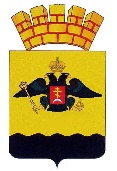 РЕШЕНИЕГОРОДСКОЙ ДУМЫ МУНИЦИПАЛЬНОГО ОБРАЗОВАНИЯГОРОД  НОВОРОССИЙСКот 20 ноября 2018 года								         № 359г. НовороссийскО внесении изменений в решение городской Думы муниципального образования город Новороссийск от 20 ноября 2012 года № 256 «Об утверждении органов администрации муниципального образования город Новороссийск в форме муниципальных казенных учреждений и утверждении положений о них»В соответствии с Федеральным Законом от 6 октября 2003 года                        № 131-Ф3 «Об общих принципах организации местного самоуправления в Российской Федерации», руководствуясь Уставом муниципального образования город Новороссийск, городская Дума муниципального образования город Новороссийск,  р е ш и л а:В решение городской Думы муниципального образования город Новороссийск от 20 ноября 2012 года № 256 «Об утверждении органов администрации муниципального образования город Новороссийск в форме муниципальных казенных учреждений и утверждении положений о них» внести изменения:В преамбуле решения слова «статьей 26 Устава муниципального образования город Новороссийск» заменить словами «Уставом муниципального образования город Новороссийск».Приложение № 1 «Положение об управлении имущественных и земельных отношений администрации муниципального образования город Новороссийск» изложить в новой редакции (прилагается).2.	Контроль за выполнением настоящего решения возложить                           на председателя постоянного комитета городской Думы по муниципальной собственности, земельным отношениям, вопросам торговли и потребительского рынка Ю.А. Андриевского и заместителя главы муниципального образования Д.А. Агапова. 3.	Настоящее решение вступает в силу со дня его официального опубликования.Глава  муниципального				     Председатель  городской  Думыобразования город Новороссийск		_______________ И.А. Дяченко		       _______________ А.В. ШаталовПОЛОЖЕНИЕОБ УПРАВЛЕНИИ ИМУЩЕСТВЕННЫХ И ЗЕМЕЛЬНЫХ ОТНОШЕНИЙАДМИНИСТРАЦИИ МУНИЦИПАЛЬНОГО ОБРАЗОВАНИЯГОРОД НОВОРОССИЙСК1. Общие положения1.1. Управление имущественных и земельных отношений администрации муниципального образования город Новороссийск (далее  по тексту Управление) является функциональным органом администрации муниципального образования город Новороссийск (далее - администрация города) - органом по учету, управлению, владению, распоряжению муниципальной собственностью, контролю за ее использованием, обеспечению проведения политики в области имущественных и земельных отношений в муниципальном образовании город Новороссийск, за исключением жилых помещений.Полное наименование: Управление имущественных и земельных отношений администрации муниципального образования город Новороссийск.Сокращенное наименование: УИЗО.1.2. На основании решения Новороссийского городского совета народных депутатов Краснодарского края от 18 сентября 1991 года «Об образовании комитета  по управлению муниципальным имуществом            города Новороссийска» был образован комитет по управлению муниципальным имуществом города Новороссийска. Постановлением администрации города от  16 мая 1996 года  № 834 «О создании комитета по управлению и контролю за использованием муниципального имущества» комитет по управлению имуществом и фонд муниципального имущества были реорганизованы в комитет по управлению и контролю за использованием муниципального имущества. Постановлением администрации  города от 25 сентября 1997 года           № 1968 комитет по управлению и контролю за использованием муниципального имущества был реорганизован в комитет по управлению и эксплуатации муниципального имущества. Постановлением администрации города от  5 февраля 2002 года              № 98 комитет по управлению и эксплуатации муниципального  имущества реорганизован в комитет по учету и управлению муниципальным имуществом.   Постановлением администрации города от 4 апреля 2003 года  № 354 МУ «Комитет  по учету и управлению муниципальным имуществом города  Новороссийска» и МУ «Управление земельных отношений администрации города Новороссийска»  реорганизованы в МУ «Комитет по учету и управлению муниципальным имуществом  и земельным отношениям администрации города Новороссийска», который являлся их правопреемником. Постановлением администрации города от  31 октября 2007 года            № 3288 «Об утверждении Устава муниципального учреждения «Управление имущественных и земельных отношений администрации муниципального образования город  Новороссийск» в новой редакции»    МУ «Комитет по учету и управлению муниципальным имуществом и земельным отношениям» переименовано в  МУ «Управление имущественных и земельных отношений администрации  муниципального образования город Новороссийск».Постановлением  администрации  города от 11 ноября 2011 года             № 5360 МУ «Управление имущественных и земельных отношений администрации муниципального образования город Новороссийск»  путем изменения типа переименовано в МКУ «Управление имущественных и земельных отношений администрации муниципального образования город Новороссийск».                                                                                                                                                                                                                                                                                                                                                                                                                                                   Решением городской Думы муниципального образования город Новороссийск от 20 ноября 2012 года  № 256 МКУ «Управление имущественных и земельных отношений администрации муниципального образования город Новороссийск» переименовано в Управление имущественных и земельных отношений администрации муниципального образования город Новороссийск.  1.3. Местонахождение Управления: 353900, Российская Федерация, Краснодарский край, города Новороссийск, ул. Советов, 18.1.4. Управление в своей деятельности руководствуется Конституцией Российской Федерации, Гражданским кодексом Российской Федерации, Земельным кодексом Российской Федерации, Федеральными законами Российской Федерации, в том числе Федеральным законом от  6 октября   2003 года № 131- ФЗ «Об общих принципах организации местного самоуправления в Российской Федерации», иными нормативными правовыми актами Российской Федерации и Краснодарского края, Уставом муниципального образования город Новороссийск, Положением об управлении и распоряжении муниципальным имуществом муниципального образования город Новороссийск, утвержденным решением городской Думы муниципального образования город Новороссийск и иными муниципальными правовыми актами,  а также настоящим Положением.1.5. Управление является юридическим лицом, может от своего имени приобретать и осуществлять имущественные права, нести обязанности, быть истцом и ответчиком в суде, имеет самостоятельный баланс, лицевые счета в финансовом управлении администрации муниципального образования город Новороссийск, печать со своим наименованием, штампы и бланки с полным наименованием Управления и другие документы.1.6. Источниками формирования имущества и финансовых ресурсов Управления являются: имущество, закрепленное за ним на праве оперативного управления; недвижимое имущество, закрепленное за Управлением или приобретенное им за счет средств, выделенных ему Учредителем на приобретение этого имущества. Имущество, закрепленное за Управлением на праве оперативного управления, является муниципальной собственностью муниципального образования город Новороссийск и отражается на балансе Управления. Земельный участок, необходимый для выполнения Управлением задач, установленных настоящим Положением, предоставляется ему на праве постоянного (бессрочного) пользования. Управление использует закрепленное за ним имущество в соответствии с его назначением, уставными целями своей деятельности и решениями собственника. Управление без согласия Учредителя не вправе распоряжаться закрепленным за ним  имуществом. 1.7. Финансирование расходов на содержание Управления осуществляется за счет средств местного бюджета.1.8. Управление отвечает по своим обязательствам  в пределах находящихся в его распоряжении целевых денежных средств. При недостаточности денежных средств субсидиарную ответственность по обязательствам  Управления несет администрация города.1.9. Учредителем Управления выступает администрация города (далее по тексту учредитель).1.10. Учредитель Управления осуществляет следующие функции и полномочия учреждения:1.10.1. Выполняет  функции и полномочия учредителя Управления при его создании, реорганизации, изменении типа и ликвидации.1.10.2.  Определяет перечень мероприятий, направленных на развитие Управления.1.10.3. Осуществляет и (или) согласовывает распоряжение имуществом, закрепленным за Управлением или приобретенным за счет средств, выделенных учредителем на приобретение этого имущества.1.10.4. Доводит принятые  им решения до Управления в письменной форме в течение трех рабочих дней с даты их принятия.2. Задачи УправленияОсновными задачами Управления являются:2.1. Управление и распоряжение имуществом и земельными ресурсами, находящимися в муниципальной собственности муниципального образования город Новороссийск, в установленном законом порядке.2.2. Ведение  реестра  объектов муниципальной собственности муниципального образования  город Новороссийск, обеспечение  государственной регистрации прав на муниципальное недвижимое имущество, составляющее казну муниципального образования, обеспечение  внесения сведений об объектах инвентаризации в Реестр муниципальной собственности город Новороссийск. 2.3. Осуществление функций в области приватизации муниципального имущества, организация продажи подлежащего приватизации муниципального имущества.2.4. Осуществление функций по оказанию муниципальных услуг в сфере имущественных и земельных отношений. 2.5. Осуществление контроля за использованием объектов муниципальной собственности в пределах полномочий, определенных настоящим Положением и иными правовыми актами муниципального образования город Новороссийск. 2.6. Осуществление функций по взысканию в бюджет задолженности по арендной плате за земельные участки, собственность на которые не разграничена, находящиеся в муниципальной собственности, и арендной плате за имущество, находящееся в муниципальной собственности.2.7. Участие в создании, реорганизации и ликвидации муниципальных унитарных предприятий и муниципальных учреждений муниципального образования город Новороссийск, в части закрепления за ними муниципального имущества.3. Функции УправленияУправление в соответствии с возложенными на него задачами выполняет следующие функции:3.1. Формирование и ведение Реестра муниципальной собственности муниципального образования город Новороссийск.3.2. Управление и распоряжение муниципальной собственностью, в том числе муниципальной казной.3.2.1. В отношении  муниципального имущества, составляющего  жилищный фонд, Управление правомочно приобретать жилые квартиры в собственность муниципального образования город Новороссийск, приобретать выморочное имущество, обеспечивать регистрацию прав на указанные объекты недвижимости и вести их учет.3.2.2. Учет, управление и распоряжение имуществом казны, в том числе  передача такого имущества в аренду, безвозмездное пользование, доверительное управление, ответственное хранение и иные сделки, предусматривающие переход прав владения и (или) пользования в отношении  муниципального  имущества.3.2.3. Бюджетный учет муниципального имущества, составляющего муниципальную казну, за исключением объектов коммунального хозяйства (объектов инженерных сетей тепло -, газо -, электроснабжения, наружного освещения, водоотведения, автомобильных дорог, объектов благоустройства).3.3. Заключение   договоров   на   приобретение   имущества   в муниципальную собственность. 3.4. Прием и регистрация заявок на приватизацию предприятий и составных частей имущественных комплексов муниципальных предприятий.3.5. Создание комиссий по приватизации муниципальных предприятий.3.6. Осуществление передачи муниципального имущества в хозяйственное ведение или оперативное управление муниципальным унитарным предприятиям, муниципальным казенным учреждениям, муниципальным бюджетным учреждениям и муниципальным автономным учреждениям в порядке, установленном действующим законодательством Российской Федерации.3.7. Разработка, представление на согласование главе муниципального образования город Новороссийск  и на утверждение городской Думе муниципального образования город Новороссийск планов приватизации муниципального имущества. Подготовка и представление отчета об исполнении плана  приватизации муниципального имущества.3.8. Осуществление отчуждения муниципального имущества в соответствии с планом приватизации муниципального имущества.3.9. Организация и проведение торгов, конкурсов, аукционов по продаже муниципального имущества, земельных участков или прав на их аренду.3.10. Организация  и проведение учета и инвентаризации муниципального имущества, обеспечение проведения оценки муниципального имущества в установленном порядке.3.11. Проведение анализа эффективности использования муниципального имущества.3.12. Подготовка проектов постановлений и договоров по предоставлению земельных участков на испрашиваемом заявителями праве в соответствии с действующим законодательством Российской Федерации. 3.13. Заключение всех видов сделок с муниципальным имуществом, предусмотренных действующим законодательством, в частности договоров безвозмездного пользования муниципальным имуществом, доверительного управления муниципальным имуществом, купли-продажи муниципального имущества, аренды муниципального имущества,  и других видов сделок; а также сделок, связанных с эксплуатацией этого имущества, договоров на техническое обслуживание муниципального имущества, договоров на управление  многоквартирным домом,  в случае нахождения   муниципальных нежилых помещений в многоквартирном доме. 3.14. Заключение на основании принятых администрацией города решений или на основании вступивших в законную силу судебных актов всех видов сделок с земельными участками, находящихся в муниципальной собственности и собственность на которых не разграничена. В частности,  заключение договоров купли-продажи, постоянного (бессрочного) пользования, аренды, заключение соглашений об установлении сервитута, заключение соглашений об изъятии  земельных участков и расположенных на них объектов недвижимости для муниципальных нужд, заключение договоров на размещение объектов  на землях или земельных участках, находящихся в  государственной или муниципальной собственности, без предоставления земельных участков и установления сервитута, заключение соглашений об установлении сервитута,  выдача разрешений  на использование земель или земельного участка, находящихся в государственной или муниципальной собственности, без предоставления земельного участка и установления сервитута и иные виды сделок. 3.15.  Принятие мер по изъятию земельных участков и недвижимого имущества для муниципальных нужд.3.16. Ведение претензионной и исковой работы, в случае нарушения пользователями муниципального имущества и земельных участков условий заключенных с ними договоров.3.17.  Расторжение договоров аренды муниципального имущества и земельных участков в случае нарушения их условий.3.18. Представление и защита интересов муниципального образования в суде, в органах управления открытых акционерных обществ при решении имущественных вопросов, в том числе при ликвидации, реорганизации, банкротстве (несостоятельности) муниципальных предприятий, учреждений.3.19. Приобретение от имени муниципального образования доли обществ и акции акционерных обществ.3.20. Выполнение функций и полномочий учредителя муниципальных организаций в части закрепления имущества, а именно:3.20.1. Осуществление контроля за использованием закрепленного за муниципальными организациями имущества.3.20.2. Изъятие и перераспределение имущества, закрепленного за муниципальными организациями.3.20.3. Утверждение перечня особо ценного движимого имущества и иного движимого имущества, без которого осуществление муниципальной организацией уставной деятельности будет затруднено.3.20.4. Принятие решения о распоряжении особо ценным движимым имуществом, закрепленным за муниципальными организациями учредителем, либо приобретенным организацией за счет средств, выделенных его учредителем на приобретение такого имущества.3.20.5. Согласование сделок с недвижимым имуществом муниципальной организации. 3.20.6.  Принятия решения о внесении муниципальной организацией имущества, в случаях и порядке, которые предусмотрены федеральными законами, за исключением особо ценного движимого имущества, а также недвижимого имущества, в уставный (складочный) капитал хозяйственных обществ или передачу им такого имущества иным образом в качестве их учредителя или участника.3.21. Ведение учета акций, находящихся в муниципальной собственности, контроль за поступлением дивидендов по ним в местный бюджет.3.22. Осуществление полномочий администрации города, как собственника на собраниях акционеров (пайщиков), несение ответственности за деятельность предприятий в пределах находящейся во владении администрации доли (паях, акциях) в уставном капитале (фонде) предприятия и продавать указанные доли (паи, акции) в установленном порядке.3.23. Обеспечение исполнения бюджетных назначений по неналоговым доходам от использования муниципального имущества и земельных ресурсов.3.24.  Подготовка прогноза поступлений доходов от использования земельных ресурсов и имущества.3.25.  Создание и обеспечение системы контроля за полным и своевременным поступлением платежей за использование земель, находящихся в границах муниципального образования город Новороссийск, имущества, находящегося в муниципальной собственности, а также повышения эффективности их использования и охраны.3.26. Осуществление контроля и мониторинга за полнотой и своевременностью внесения юридическими и физическими лицами в бюджет арендной платы за землю (собственность на которую не разграничена, находящуюся в муниципальной собственности) и имущество, находящееся в муниципальной собственности.3.27.  Ведение базы данных договоров аренды земельных участков и имущества, находящихся в муниципальной собственности.3.28. Ведение модернизированной государственной информационно- аналитической системы «Единая система учета объектов и неналоговых доходов в Краснодарском крае» лицевых счетов  Блоков «аренда земельных участков», «аренда недвижимого имущества», «аренда движимого имущества», «купля-продажа земельных участков», «купля-продажа недвижимого имущества», «купля- продажа движимого имущества»,  «неосновательное обогащение», «ограниченное пользование (сервитут)», «постоянное (бессрочное) пользование».3.29.  Подготовка предложений с перерасчетами размеров арендной платы с одновременной инвентаризацией правомерности применения ставок арендной платы от кадастровой стоимости за земли, находящиеся в государственной собственности Краснодарского края и государственная собственность на которые не разграничена на территории Краснодарского края, в соответствии с действующим законодательством Российской Федерации.3.30. Исполнение методических рекомендаций и поручений департамента имущественных отношений Краснодарского края и департамента по финансам, бюджету и контролю Краснодарского края по вопросам управления и распоряжения земельными участками и имуществом, находящимися в муниципальной собственности, а также разграничения государственной собственности на землю, планирования поступления неналоговых доходов в бюджет муниципального образования город Новороссийск и его исполнения по доходам.3.31. Разъяснение политики органов местного самоуправления в области имущественных отношений, обеспечивая гласность в работе Управления и сотрудничестве со средствами массовой информации.3.32. Обеспечение формирования землеустроительных дел и земельно-правовой документации в соответствии с требованиями  действующего законодательства Российской Федерации, муниципальными правовыми актами.3.33. Обеспечение проведения государственной регистрации права собственности муниципального образования на муниципальное имущество.3.34. Принятие в муниципальную собственность муниципального образования город Новороссийск выморочного имущества, переходящего в порядке наследования по закону в муниципальную собственность муниципального образования город Новороссийск, расположенного в муниципальном образовании город Новороссийск.3.35. Обращение в суды с исками и в правоохранительные  органы с заявлениями от имени муниципального образования город Новороссийск в защиту имущественных и иных прав и законных интересов муниципального образования город Новороссийск  по вопросам приватизации, управления и распоряжения муниципальным имуществом, а также признания движимого имущества бесхозяйным, в порядке, предусмотренном муниципальными правовыми актами города Новороссийска.4. Права и обязанности Управления4.1. Во исполнение возложенных на него функций Управление имеет право:4.1.1. Заключать с учреждениями, предприятиями, организациями и физическими лицами все виды договоров, не противоречащих  действующему законодательству, а также целям и предмету деятельности. В случае необходимости получения согласия Учредителя на заключение договора, такой договор заключается после получения указанного согласия.4.1.2. Вносить проекты муниципальных правовых актов по вопросам, относящимся к компетенции Управления.4.1.3. Запрашивать и получать необходимую для осуществления деятельности Управления информацию от руководителей отраслевых, функциональных и территориальных органов администрации города.4.1.4. Привлекать граждан для выполнения отдельных работ на основе трудовых и гражданско-правовых договоров.4.1.5. Управление не имеет права предоставлять и получать кредиты (займы), приобретать ценные бумаги. Субсидии и бюджетные кредиты Управлению не предоставляются.4.2. Управление обязано:4.2.1. Нести ответственность в соответствии с действующим законодательством.4.2.2. Обеспечивать своевременно и в полном объеме выплату работникам заработной платы и иных выплат.4.2.3. Обеспечивать своим работникам безопасные условия труда и нести ответственность в установленном действующим законодательством порядке за ущерб, причиненный их здоровью и трудоспособности.4.2.4. Обеспечивать гарантированные условия труда и меры социальной защиты своих работников.4.2.5. Обеспечивать учет и сохранность документов работников, а также своевременную передачу их на государственное хранение в установленном порядке.4.2.6. Обеспечивать сохранность имущества, закрепленного за Управлением на праве оперативного управления, использовать его эффективно и строго по назначению.5. Структура и организация деятельности Управления5.1. Структура и штатное расписание Управления утверждается постановлением главы муниципального образования города Новороссийск.5.2. В структуру Управления входят:5.2.1. Отдел земельно-правовых отношений.5.2.2. Отдел лицевых счетов.5.2.3. Отдел по управлению и распоряжению муниципальным имуществом.5.2.4. Отдел правовой и кадровой работы.5.2.5. Отдел контрактной службы.5.2.6. Отдел делопроизводства.5.3.  Руководство деятельностью Управления осуществляет начальник Управления, который несет персональную ответственность за выполнение возложенных на Управление задач и функций.5.4. Начальник Управления назначается на должность и освобождается от должности главой муниципального образования  город Новороссийск.5.5. Начальник Управления:5.5.1. Руководит деятельностью Управления.5.5.2. Действует от имени Управления без доверенности, представляет его интересы в органах государственной власти и органах местного самоуправления, а также во взаимоотношениях с юридическими и физическими лицами.5.5.3. Вносит предложение  в структуру и штатное расписание.5.5.4. Представляет в установленном порядке на утверждение главе муниципального образования город Новороссийск штатное расписание Управления и изменения в него.5.5.5. Заключает договоры, в том числе трудовые.5.5.6. Утверждает должностные инструкции работников Управления.5.5.7. Выдает доверенности, совершает иные юридические действия.5.5.8. Распоряжается имуществом Управления в пределах, установленных действующим законодательством и муниципальными правовыми актами, заключает от имени Управления договоры, выдает доверенности.5.5.9. Осуществляет контроль за исполнением работниками Управления их должностных обязанностей, правил внутреннего трудового распорядка администрации  города.5.5.10. Распределяет обязанности между заместителями начальника Управления.5.5.11. Назначает и освобождает от должности работников Управления.5.5.12. Обеспечивает координацию деятельности отделов Управления.5.5.13. Издает в пределах своей компетенции приказы, распоряжения и дает указания, обязательные для исполнения работниками Управления и его отделов.5.5.14. Принимает в установленном порядке решения о командировании работников Управления.5.5.15. Представляет работников Управления при проведении аттестации, готовит на них служебные характеристики в соответствии с Положением о муниципальной службе в муниципальном образовании город Новороссийск.5.5.16. Согласовывает уставы муниципальных унитарных предприятий и муниципальных учреждений.5.5.17. В соответствии с действующим законодательством организует воинский учет сотрудников Управления, пребывающих в запасе и подлежащих призыву на военную службу.5.5.18. Ведет прием граждан, рассматривает их обращения, заявления, жалобы.5.5.19. Ведет служебную переписку со всеми отраслевыми, функциональными и территориальными органами администрации города, по поручению главы  муниципального образования город Новороссийск  подписывает ответы на обращения граждан и организаций.5.5.20. Применяет к работникам Управления меры поощрения и налагает на них дисциплинарные взыскания в соответствии с действующим законодательством Российской Федерации.5.5.21. Обеспечивает соблюдение финансовой и учетной дисциплины.5.5.22. Открывает и закрывает счета в Управлении Федерального казначейства по Краснодарскому краю, совершает по ним операции, подписывает финансовые документы.5.5.23. Пользуется социальными гарантиями, предусмотренными действующим законодательством.5.5.24. Принимает решения по иным вопросам, связанным с текущей деятельностью Управления.5.6. У начальника Управления имеются два заместителя:5.7. Заместители начальника Управления осуществляют свои полномочия в соответствии с утверждаемыми начальником Управления должностными инструкциями, а также распределением между заместителями начальника Управления должностных обязанностей, и несут ответственность за выполнение возложенных на них обязанностей.5.8. В период временного отсутствия начальника Управления его обязанности исполняет один из заместителей начальника согласно приказу.5.9. Работники Управления являются муниципальными служащими, назначаются и освобождаются от должности начальником Управления.6. Прекращение деятельности Управления6.1. Прекращение деятельности (ликвидация или реорганизация) Управления осуществляется на основании решения городской Думы муниципального образования город Новороссийск по представлению главы муниципального образования город Новороссийск.6.2. Прекращение деятельности Управления производится с соблюдением процедур, предусмотренных действующим законодательством Российской Федерации.6.3. Управление несет ответственность за сохранность документов (управленческих, финансово-хозяйственных, по личному составу и др.), обеспечивает передачу на государственное хранение документов, имеющих научно-историческое значение, хранит и использует в установленном порядке документы по личному составу.6.4. При реорганизации Управления все документы (управленческие, финансово-хозяйственные, по личному составу и др.) передаются в соответствии с установленными правилами его правопреемнику.6.5. При ликвидации Управления документы постоянного хранения и документы по личному составу передаются на хранение в управление архива администрации города. Передача и упорядочение документов осуществляется силами и за счет средств Управления.6.6. При ликвидации или реорганизации Управления обеспечивается защита государственной тайны, в соответствии с требованиями действующего законодательства по соблюдению режима секретности. Все сведения, составляющие государственную тайну, в установленном порядке передаются в мобилизационный отдел администрации муниципального образования город Новороссийск.Заместитель главы муниципального образования                                                             Д.А. АгаповПриложение № 1к решению городской Думымуниципального образования город Новороссийск от 20 ноября 2018 г.  № 359